11avo. Congreso Internacional de Prevención de Lavado de Activos CIPLA 2024 “Corazón de Sudamérica” 9 y 10 de mayo de 202411avo. Congreso Internacional de Prevención de Lavado de Activos CIPLA 2024 “Corazón de Sudamérica” 9 y 10 de mayo de 202411avo. Congreso Internacional de Prevención de Lavado de Activos CIPLA 2024 “Corazón de Sudamérica” 9 y 10 de mayo de 202411avo. Congreso Internacional de Prevención de Lavado de Activos CIPLA 2024 “Corazón de Sudamérica” 9 y 10 de mayo de 2024Santa Cruz de la Sierra, Bolivia 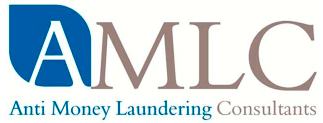 Modalidad PresencialSanta Cruz de la Sierra, Bolivia Modalidad PresencialSanta Cruz de la Sierra, Bolivia Modalidad PresencialSanta Cruz de la Sierra, Bolivia Modalidad PresencialFORMULARIO DE INSCRIPCIÓNFORMULARIO DE INSCRIPCIÓNFORMULARIO DE INSCRIPCIÓNFORMULARIO DE INSCRIPCIÓN   Nombre de Factura:   NIT para Factura:   Persona de Contacto: Telf. E email de contacto:CostosPrecios Precios CANTIDAD DE PERSONASPOR PERSONAGRUPOS DE 3 O MAS$us. 420.- o Bs.2,940.-$us.380.- o Bs.2,660.- por persona$us. 420.- o Bs.2,940.-$us.380.- o Bs.2,660.- por personaLa Inscripción Incluye:MaterialParticipación en todas las conferenciasAlmuerzo y refrigerios durante el congresoReAlmuerzo y refrigerios durante el congresoReDiplomaMembresía LATCA por un añoForma de Pago:Forma de Pago:Forma de Pago:Forma de Pago:1) Transferencia o depósito bancario a nombre de AMLC BOLIVIA S.R.L. en la cuenta del Banco Unión S.A., cuenta en bolivianos N°10000020584525  2) Transferencia o depósito bancario a nombre de AMLC BOLIVIA S.R.L. en la cuenta del Banco Unión S.A., cuenta en dólares americanos N°22378730  1) Transferencia o depósito bancario a nombre de AMLC BOLIVIA S.R.L. en la cuenta del Banco Unión S.A., cuenta en bolivianos N°10000020584525  2) Transferencia o depósito bancario a nombre de AMLC BOLIVIA S.R.L. en la cuenta del Banco Unión S.A., cuenta en dólares americanos N°22378730  1) Transferencia o depósito bancario a nombre de AMLC BOLIVIA S.R.L. en la cuenta del Banco Unión S.A., cuenta en bolivianos N°10000020584525  2) Transferencia o depósito bancario a nombre de AMLC BOLIVIA S.R.L. en la cuenta del Banco Unión S.A., cuenta en dólares americanos N°22378730  1) Transferencia o depósito bancario a nombre de AMLC BOLIVIA S.R.L. en la cuenta del Banco Unión S.A., cuenta en bolivianos N°10000020584525  2) Transferencia o depósito bancario a nombre de AMLC BOLIVIA S.R.L. en la cuenta del Banco Unión S.A., cuenta en dólares americanos N°22378730  2) Cheque a nombre de AMLC BOLIVIA S.R.L.2) Cheque a nombre de AMLC BOLIVIA S.R.L.2) Cheque a nombre de AMLC BOLIVIA S.R.L.2) Cheque a nombre de AMLC BOLIVIA S.R.L. Políticas de reintegro por cancelación de inscripción y certificados: Políticas de reintegro por cancelación de inscripción y certificados: Políticas de reintegro por cancelación de inscripción y certificados: Políticas de reintegro por cancelación de inscripción y certificados:Inscripciones canceladas y pagadas 30 días o más antes del inicio del congreso, se les reintegra un 90% del monto pagadoInscripciones canceladas y pagadas 15 días o más antes del inicio del congreso, se les reintegra un 50% del monto pagadoInscripciones canceladas y pagadas 8 o menos días antes del inicio del congreso, se les reintegra un 20% del monto pagadoEn cuanto a la facturación y emisión de certificados, AMLC BOLIVIA SRL tomará en cuenta únicamente los datos brindados en la presente hoja de inscripción, siendo responsable de errores en esto documentos la entidad que registra la información.Las facturas se entregarán antes del día del evento a los participantes o bien a la persona que la entidad indique antes del mismo, siempre que hayan pagadoHE LEIDO Y ACEPTO LAS POLITICAS DE REINTEGRO POR CANCELACIÓN DE INSCRIPCIÓN Y CERTIFICADOS Inscripciones canceladas y pagadas 30 días o más antes del inicio del congreso, se les reintegra un 90% del monto pagadoInscripciones canceladas y pagadas 15 días o más antes del inicio del congreso, se les reintegra un 50% del monto pagadoInscripciones canceladas y pagadas 8 o menos días antes del inicio del congreso, se les reintegra un 20% del monto pagadoEn cuanto a la facturación y emisión de certificados, AMLC BOLIVIA SRL tomará en cuenta únicamente los datos brindados en la presente hoja de inscripción, siendo responsable de errores en esto documentos la entidad que registra la información.Las facturas se entregarán antes del día del evento a los participantes o bien a la persona que la entidad indique antes del mismo, siempre que hayan pagadoHE LEIDO Y ACEPTO LAS POLITICAS DE REINTEGRO POR CANCELACIÓN DE INSCRIPCIÓN Y CERTIFICADOS Inscripciones canceladas y pagadas 30 días o más antes del inicio del congreso, se les reintegra un 90% del monto pagadoInscripciones canceladas y pagadas 15 días o más antes del inicio del congreso, se les reintegra un 50% del monto pagadoInscripciones canceladas y pagadas 8 o menos días antes del inicio del congreso, se les reintegra un 20% del monto pagadoEn cuanto a la facturación y emisión de certificados, AMLC BOLIVIA SRL tomará en cuenta únicamente los datos brindados en la presente hoja de inscripción, siendo responsable de errores en esto documentos la entidad que registra la información.Las facturas se entregarán antes del día del evento a los participantes o bien a la persona que la entidad indique antes del mismo, siempre que hayan pagadoHE LEIDO Y ACEPTO LAS POLITICAS DE REINTEGRO POR CANCELACIÓN DE INSCRIPCIÓN Y CERTIFICADOS Inscripciones canceladas y pagadas 30 días o más antes del inicio del congreso, se les reintegra un 90% del monto pagadoInscripciones canceladas y pagadas 15 días o más antes del inicio del congreso, se les reintegra un 50% del monto pagadoInscripciones canceladas y pagadas 8 o menos días antes del inicio del congreso, se les reintegra un 20% del monto pagadoEn cuanto a la facturación y emisión de certificados, AMLC BOLIVIA SRL tomará en cuenta únicamente los datos brindados en la presente hoja de inscripción, siendo responsable de errores en esto documentos la entidad que registra la información.Las facturas se entregarán antes del día del evento a los participantes o bien a la persona que la entidad indique antes del mismo, siempre que hayan pagadoHE LEIDO Y ACEPTO LAS POLITICAS DE REINTEGRO POR CANCELACIÓN DE INSCRIPCIÓN Y CERTIFICADOS 